Приложение к решению Думыгорода Мегиона                                                                                                 от «_26_» _04___2024 № _382__Изменения в решение Думы города Мегиона от 29.11.2019 №404 «Об утверждении генерального плана городского округа город Мегион»(с изменениями)1.Внести в карты генерального плана городского округа город Мегион следующие изменения:1.2. Карта функциональных зон городского округа:1.2.1. Карта функциональных зон городского округа на территории г. Мегиона:заменить часть функциональной зоны застройки среднеэтажными жилыми домами 
(от 5 до 8 этажей, включая мансардный) на функциональную зону застройки малоэтажными жилыми домами (до 4 этажей, включая мансардный) применительно к территории в районе пересечения улиц Нефтеразведочная и Советская в 12 микрорайоне города Мегиона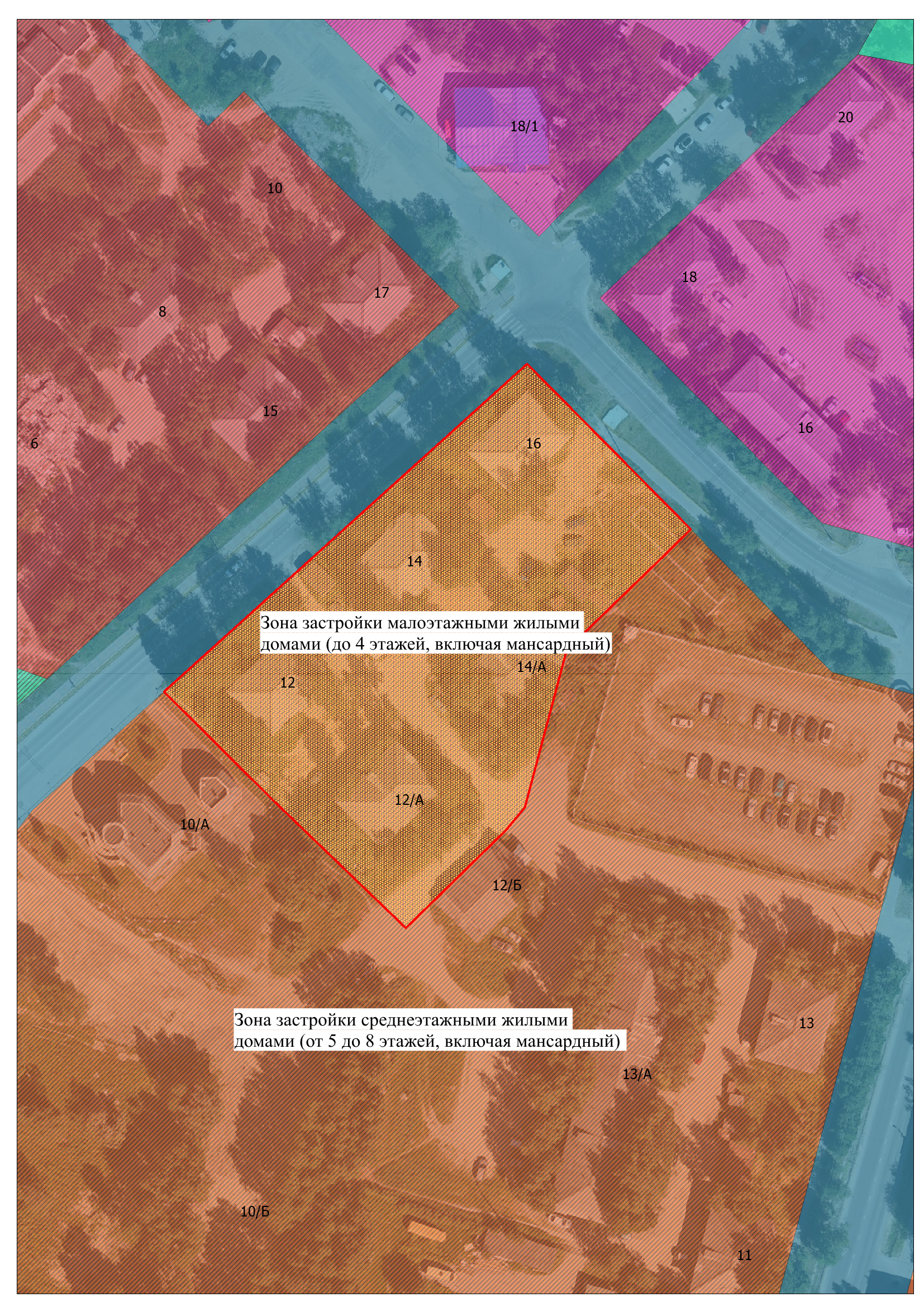 